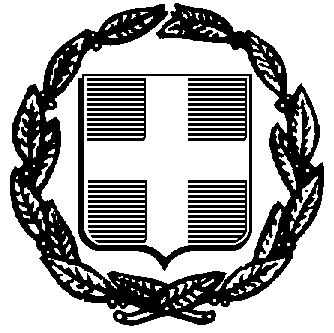 ΥΠΕΥΘΥΝΗ ΔΗΛΩΣΗ (άρθρο 8 Ν.1599/1986)Η ακρίβεια των στοιχείων που υποβάλλονται με αυτή τη δήλωση μπορεί να ελεγχθεί με βάση το αρχείο άλλων υπηρεσιών (άρθρο 8 παρ. 4 Ν. 1599/1986)Ημερομηνία : ___/01/2019Ο/Η Δηλών/ούσα(Υπογραφή)ΠΡΟΣ ():Διεύθυνση Δ.Ε. ΚαρδίτσαςΔιεύθυνση Δ.Ε. ΚαρδίτσαςΔιεύθυνση Δ.Ε. ΚαρδίτσαςΔιεύθυνση Δ.Ε. ΚαρδίτσαςΔιεύθυνση Δ.Ε. ΚαρδίτσαςΔιεύθυνση Δ.Ε. ΚαρδίτσαςΔιεύθυνση Δ.Ε. ΚαρδίτσαςΔιεύθυνση Δ.Ε. ΚαρδίτσαςΔιεύθυνση Δ.Ε. ΚαρδίτσαςΔιεύθυνση Δ.Ε. ΚαρδίτσαςΔιεύθυνση Δ.Ε. ΚαρδίτσαςΔιεύθυνση Δ.Ε. ΚαρδίτσαςΔιεύθυνση Δ.Ε. ΚαρδίτσαςΔιεύθυνση Δ.Ε. ΚαρδίτσαςΟ – Η Όνομα:Επώνυμο:Επώνυμο:Επώνυμο:Όνομα και Επώνυμο Πατέρα: Όνομα και Επώνυμο Πατέρα: Όνομα και Επώνυμο Πατέρα: Όνομα και Επώνυμο Πατέρα: Όνομα και Επώνυμο Μητέρας:Όνομα και Επώνυμο Μητέρας:Όνομα και Επώνυμο Μητέρας:Όνομα και Επώνυμο Μητέρας:Ημερομηνία γέννησης (): Ημερομηνία γέννησης (): Ημερομηνία γέννησης (): Ημερομηνία γέννησης (): Τόπος Γέννησης:Τόπος Γέννησης:Τόπος Γέννησης:Τόπος Γέννησης:Αριθμός Δελτίου Ταυτότητας:Αριθμός Δελτίου Ταυτότητας:Αριθμός Δελτίου Ταυτότητας:Αριθμός Δελτίου Ταυτότητας:Τηλ:Τηλ:Τόπος Κατοικίας:Τόπος Κατοικίας:Οδός:Αριθ:ΤΚ:Αρ. Τηλεομοιοτύπου (Fax):Αρ. Τηλεομοιοτύπου (Fax):Αρ. Τηλεομοιοτύπου (Fax):Δ/νση Ηλεκτρ. Ταχυδρομείου(Εmail):Δ/νση Ηλεκτρ. Ταχυδρομείου(Εmail):Με ατομική μου ευθύνη και γνωρίζοντας τις κυρώσεις (), που προβλέπονται από τις διατάξεις της παρ. 6 του άρθρου 22 του Ν. 1599/1986, δηλώνω ότι () :α) δεν κατέχω θέση στελέχους της εκπαίδευσης, δεν τελώ σε εκπαιδευτική άδεια και δεν επίκειται η υποχρεωτική αποχώρηση μου από την υπηρεσία λόγω συνταξιοδότησης κατά τη διάρκεια της τριετούς θητείας,β) βεβαιώνω τη γνησιότητα των υποβαλλόμενων τίτλων σπουδών και λοιπών δικαιολογητικών.